Publicado en Sevilla  el 16/10/2018 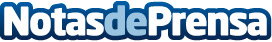 Aumenta la demanda de muebles reciclados para la decoración del hogar según Todo Para Hogar Cada vez son más quienes deciden reutilizar materiales con el fin de crear un ambiente sostenible Datos de contacto:Muebles Palet Sevilla https://www.mueblespaletsevilla.com/954 714 023Nota de prensa publicada en: https://www.notasdeprensa.es/aumenta-la-demanda-de-muebles-reciclados-para_1 Categorias: Bricolaje Interiorismo Andalucia Ecología Consumo http://www.notasdeprensa.es